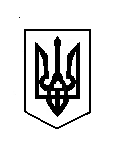 ВЕРБСЬКА СІЛЬСЬКА РАДАХХХVІ сесія VIIІ скликанняР І Ш Е Н Н Я 09 травня 2023 року								№ 1015Розглянувши заяву гр. Лахіти Катерини Михайлівни про затвердження технічної документації щодо встановлення (відновлення) меж земельної ділянки в натурі (на місцевості) для будівництва і обслуговування житлового будинку, господарських будівель і споруд (присадибна ділянка) площею 0,2500 га в с. Стовпець по вул. Набережна, 24а, керуючись пунктом 34 частини першої статті 26 Закону України „Про місцеве самоврядування в Україні”, статей 12, 40, 81-в, 116-а, 118, 120, 121, 126 Земельного Кодексу України”, ст.50 Закону України «Про землеустрій», Вербська сільська радаВИРІШИЛА:1. Затвердити технічну документацію із землеустрою щодо встановлення (відновлення) меж земельної ділянки в натурі (на місцевості) площею 0,2500 га за кадастровим номером 5621688500:01:003:0363 для будівництва і обслуговування житлового будинку, господарських будівель і споруд (присадибна ділянка) в с. Стовпець по вул. Набережна, 24а громадянці Лахіті Катерині Михайлівні .2. Передати у власність громадянці України Лахіті Катерині Михайлівні, Новак Юлії Русланівні, Новаку Олександру Руслановичу земельну ділянку загальною площею 0,2500 га за кадастровим номером 5621688500:01:003:0363 для будівництва і обслуговування житлового будинку, господарських будівель і споруд (присадибна ділянка) із земель житлової забудови Вербської сільської ради в межах населеного пункту с. Стовпець по вул. Набережна, 24а.3. Зареєструвати речове право власності на земельну ділянку для будівництва і обслуговування житлового будинку, господарських будівель і споруд, кадастровий номер 5621688500:01:003:0363 загальною площею 0,2500 га відповідно до норм чинного законодавства.4. Зобов’язати власників виконувати обов’язки землекористувача відповідно до вимог ст.91, 103  Земельного Кодексу України.5. Контроль за виконанням цього рішення покласти на постійну комісію з питань земельних відносин, природокористування, планування території, будівництва, архітектури, охорони пам’яток, історичного середовища та благоустрою (голова комісії - Богдан СВІНТОЗЕЛЬСЬКИЙ).Сільський голова					Каміла КОТВІНСЬКАПро затвердження технічної документації із землеустрою щодо   встановлення (відновлення) меж земельної ділянки в натурі (на місцевості) для будівництва і обслуговування житлового будинку, господарських будівель і споруд (присадибна ділянка) та передачу її у власність гр. Лахіті Катерині Михайлівні, гр. Новак Юлії Русланівні, гр. Новаку Олександру Руслановичу